Great American Opportunities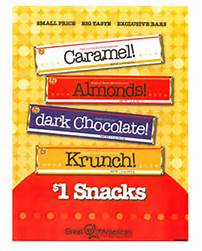 Kathryn Beich Chocolate BarsPrairielands Council, Boy Scouts of AmericaCamp Candy Bar Sales Order FormUnit (Circle One):		Pack		Troop		Crew		#_____________Candy Chair Name:________________________________________________________________Phone: __________________________________  Cell: ___________________________________Email:  ___________________________________________________________________________We want to reserve (order by cases):_____________ Variety x $200		_____________ Caramel x $72_____________ Almond x $72		_____________ Krunch x $72_____________ Dark Chocolate x $72			$ ________________ TOTALWe undersand: Variety pack = 4 boxes (Box = 10 krunch, 10 almond, 25 caramel, 5 dark) One of a kind pack = 2 boxes (Box = 36 bars) Each candy bar sells for $1.00. Our unit will earn $.25 for each candy bar sold. We will owe Prairielands Council $.75 for each candy bar sold.   (Prairielands                                                         Council will pay the candy company directly for sold product).Candy bar pickup is available throughout the sale.  The unit is responsible for any unaccounted candy bars.All candy bar sales money is due to the Council Service Center no later than Friday, March 31, 2017.Sign______________________________________________, Unit Candy Bar ChairSubmit this form at the Raymond Lee Scout Service Center in Champaign or the Danville Scout Office by February 10, 2017.Questions?Contact Sharon Kirk217-531-0218sharon.kirk@scouting.org